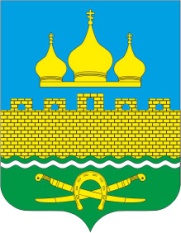 РОССИЙСКАЯ ФЕДРАЦИЯ                  РОСТОВСКАЯ ОБЛАСТЬ НЕКЛИНОВСКИЙ РАЙОН  МУНИЦИПАЛЬНОЕ ОБРАЗОВАНИЕ «ТРОИЦКОЕ СЕЛЬСКОЕ ПОСЕЛЕНИЕ»СОБРАНИЕ ДЕПУТАТОВ ТРОИЦКОГО СЕЛЬСКОГО ПОСЕЛЕНИЯРЕШЕНИЕО звании «Почетный гражданин Троицкого сельского поселения»           Принято Собранием депутатов                                                                                           08.11.2021 года В соответствии с Федеральным законом от 02.03.2007 № 25-ФЗ «О муниципальной службе в Российской Федерации», в целях поощрения граждан, внесших значительный вклад в социально-экономическое и культурное развитие Троицкого сельского поселения, а также упорядочения процедуры присвоения звания «Почетный гражданин Троицкого сельского поселения», руководствуясь Уставом муниципального образования «Троицкое сельское поселение», принятым решением Собрания депутатов Троицкого сельского поселения от 21.01.2020 № 195, Собрание депутатов Троицкого сельского поселенияРЕШИЛО:1. Утвердить:1.1. Положение о звании «Почетный гражданин Троицкого сельского поселения» согласно Приложению 1;1.2. Требования к содержанию и оформлению удостоверения и нагрудного знака «Почетный гражданин Троицкого сельского поселения» согласно Приложению 2;1.3. Порядок ведения книги Почетных граждан Троицкого сельского поселения согласно Приложению 3.2. Установить, что документы, удостоверяющие присвоение звания «Почетный житель муниципального образования «Троицкое сельское поселение», выданные до вступления в силу настоящего решения, являются действительными и замене на новые не подлежат.3. Присвоенное до вступления в силу настоящего решения звание «Почетный житель муниципального образования «Троицкое сельское поселение» и звание «Почетный гражданин Троицкого сельского поселения», которое может быть присвоено со дня вступления в силу настоящего решения, являются тождественными.4. На лиц, которым до вступления в силу настоящего решения присвоено звание «Почетный житель муниципального образования «Троицкое сельское поселение», не распространяются права, установленные Положением, указанным в подпункте 1.1 пункта 1 настоящего решения.5. Рекомендовать Администрации Троицкого сельского поселения привести свои нормативные правовые акты в соответствие с настоящим решением.6. Настоящее решение вступает в силу со дня его официального опубликования (обнародования), за исключением положений, для которых настоящим пунктом установлены иные сроки.Подпункт 4 пункта 2 статьи 4 Положения, указанного в подпункте 1.1 пункта 1 настоящего решения, вступает в силу со дня официального опубликования (обнародования) настоящего решения, но не ранее 1 сентября 2021 года.Председатель Собрания депутатов-Глава Троицкого сельского поселения	Г.В.Туевс. Троицкое08.11.2021№ 12Приложение 1к решению Собрания депутатов Троицкого сельского поселения от 08.11.2021 № 12Положениео звании «Почетный гражданин Троицкого сельского поселения»Статья 1. Общие положенияНастоящее Положение устанавливает единый порядок присвоения звания «Почетный гражданин Троицкого сельского поселения» (далее – почетное звание), определяет круг лиц, которым может быть присвоено указанное почетное звание, основания и критерии присвоения почетного звания, а также права лиц, которым присвоено почетное звание, и предоставляемые им преимущества.Статья 2. Лица, которым может быть присвоено почетное звание1. Почетное звание может быть присвоено гражданину Российской Федерации, иностранному гражданину, проживающему или проживавшему на территории Троицкого сельского поселения не менее пятнадцати лет, достигшему выдающихся личных успехов в сфере общественной, государственной, муниципальной или профессиональной деятельности, добившемуся значительных достижений в области науки, культуры, спорта, общественно-политической или административно-хозяйственной деятельности, приумножившему историко-культурные традиции и славу Троицкого сельского поселения, заслужившему своим трудом широкую известность и авторитет в Троицком сельском поселении и за его пределами (далее – достижения, заслуги).2. Почетное звание не может быть присвоено лицу, замещающему муниципальную должность в Троицком сельском поселении, лицу, замещающему должность муниципальной службы в Администрации Троицкого сельского поселения, отнесенную к высшей группе должностей в соответствии с разделом II Реестра должностей муниципальной службы в Ростовской области, утвержденным Областным закон Ростовской области от 09.10.2007 № 787-ЗС «О Реестре муниципальных должностей и Реестре должностей муниципальной службы в Ростовской области».3. Лицу, ранее замещавшему одну из указанных в пункте 2 настоящей статьи должностей, почетное звание может быть присвоено не ранее чем через три года после завершения срока его полномочий или прекращения службы.4. Почетное звание не может быть присвоено лицу, которое имеет неснятую или непогашенную судимость.Статья 3. Порядок присвоения почетного звания1. Почетное звание от имени жителей Троицкого сельского поселения присваивается индивидуальным решением Собрания депутатов Троицкого сельского поселения в преддверии празднования Дня основания и Дня освобождения села Троицкое в юбилейные годы (каждый пятый / десятый год).2. Собрание депутатов Троицкого сельского поселения принимает решение о присвоении почетного звания на своем очередном заседании не позднее чем за 10 дней до празднования Дня основания и Дня освобождения села Троицкое.3. Решение о присвоении почетного звания принимается Собранием депутатов Троицкого сельского поселения по результатам рассмотрения поступивших ходатайств о присвоении почетного звания с учетом итогов проведенных общественных обсуждений.Решение о присвоении почетного звания принимается Собранием депутатов Троицкого сельского поселения не более чем в отношении трех наиболее достойных кандидатов на присвоение почетного звания.4. Решение Собрания депутатов Троицкого сельского поселения о присвоении почетного звания вступает в силу со дня его официального опубликования (обнародования) в порядке, установленном Уставом муниципального образования «Троицкое сельское поселение», муниципальными правовыми актами Собрания депутатов Троицкого сельского поселения. 5. Почетное звание присваивается пожизненно. 6. Лицо, которому присвоено почетное звание, может быть лишено указанного звания в случае, предусмотренном пунктом 2 статьи 9 настоящего Положения.7. Почетное звание не может быть повторно присвоено одному и тому же лицу. 8. Почетное звание может быть присвоено посмертно в исключительном случае, связанном с достижениями, заслугами, совершенными лицом при жизни и послужившими защите интересов, жизни и здоровья жителей Троицкого сельского поселения.Почетное звание может быть присвоено посмертно не позднее, чем по истечению пяти лет со дня смерти лица, указанного в абзаце первом настоящего пункта.Статья 4. Выдвижение кандидатуры на присвоение почетного звания1. Ходатайство о присвоении почетного звания может быть подано следующими лицами (далее – инициатор):1) постоянной комиссией Собрания депутатов Троицкого сельского поселения  по вопросам местного самоуправления и правопорядку, связям с казачеством, политическими партиями, работе с ветеранами, общественными организациями и работе со средствами массовой информации;2) Администрацией Троицкого сельского поселения;3) трудовым коллективом предприятия, учреждения, организации любой формы собственности, осуществляющих свою деятельность на территории Троицкого сельского поселения, объединением таких трудовых коллективов, их представительным органом;4) общественным объединением, осуществляющим свою деятельность на территории Троицкого сельского поселения, в том числе политической партией, ее региональным отделением или иным структурным подразделением.2. Ходатайство о присвоении почетного звания подается на имя председателя Собрания депутатов – главы Троицкого сельского поселения через Администрацию Троицкого сельского поселения по форме согласно приложению 1 к настоящему Положению. Ходатайство о присвоении почетного звания должно содержать письменное согласие кандидата на присвоение почетного звания на выдвижение и рассмотрение Собранием депутатов Троицкого сельского поселения его кандидатуры. К ходатайству о присвоении почетного звания прилагаются:1) подробная характеристика на кандидата на присвоение почетного звания с изложением его биографии, достижений, заслуг;2) решение инициатора о выдвижении кандидата на присвоение почетного звания, оформленное в виде решения или зафиксированное в протоколе собрания инициатора, с указанием сведений об общем количестве лиц, которые могли проголосовать (общее количество работников, членов коллегиального органа, участников общественного объединения), количестве лиц, которые участвовали в голосовании, и итогах голосования;3) согласие кандидата на присвоение почетного звания на обработку его персональных данных по форме согласно приложению 2 к настоящему Положению. В случае присвоения почетного звания посмертно, указанное согласие дается наследником кандидата на присвоение почетного звания;4) согласие кандидата на присвоение почетного звания на обработку его персональных данных, разрешенных субъектом персональных данных для распространения, по форме согласно приложению 3 к настоящему Положению. В случае присвоения почетного звания посмертно, согласие дается наследником кандидата на присвоение почетного звания);5) материалы и документы (или их копии), подтверждающие достижения, заслуги кандидата на присвоение почетного звания;6) две личные фотографии кандидата на присвоение почетного звания, в черно-белом или цветном исполнении, размером 35 х 45 мм (без уголка) с изображением лица без головного убора. На фотографии кандидат на присвоение почетного звания изображается строго анфас. Фон должен быть белым, ровным, без полос, пятен и изображения посторонних предметов и теней. Фотографии помещаются в отдельный конверт;7) одна личная фотография кандидата на присвоение почетного звания на электронном носителе, в черно-белом или цветном исполнении, размером 90 х 120 мм с изображением лица без головного убора. На фотографии кандидат на присвоение почетного звания изображается анфас или с поворотом тела на три четверти. Фон должен быть одноцветным, ровным, без полос, пятен и изображения посторонних предметов и теней. Электронный носитель с фотографией помещается в отдельный конверт.3. Прием ходатайств о присвоении почетного звания осуществляется Администрацией Троицкого сельского поселения в период с «___» _________ по «___» _________ года, в котором празднуется юбилейный год со Дня основания и Дня освобождения села Троицкое.4. Каждый инициатор имеет право выдвигать не более одного кандидата на присвоение почетного звания. 5. В случае подачи ходатайства о присвоении почетного звания с нарушением срока, установленного пунктом 3 настоящей статьи для его приема, Администрация Троицкого сельского поселения в течение семи рабочих дней со дня поступления данного ходатайства возвращает его и прилагаемые к нему документы инициатору без передачи для рассмотрения Собранию депутатов Троицкого сельского поселения с указанием причин возврата. В этом случае ходатайство о присвоении почетного звания считается неподанным.6. Поданные в Администрацию Троицкого сельского поселения ходатайства о присвоении почетного звания и прилагаемые к ним документы в срок до «___» ________ года, в котором осуществляется прием ходатайств, передаются Администрацией Троицкого сельского поселения для рассмотрения Собранию депутатов Троицкого сельского поселения.7. Обработка персональных данных кандидатов на присвоение почетного звания осуществляется с учетом требований, установленных Федеральным законом от 27 июля 2006 года № 152-ФЗ «О персональных данных».Статья 5. Общественные обсуждения по поданным ходатайствам о присвоении почетного звания1. В целях учета мнения населения Троицкого сельского поселения перед принятием Собранием депутатов Троицкого сельского поселения решения о присвоении почетного звания по поданным ходатайствам о присвоении почетного звания проводятся общественные обсуждения. 2. Организатором общественных обсуждений выступает Администрация Троицкого сельского поселения, которая издает муниципальный правовой акт о проведении общественных обсуждений и их условиях.3. Проведение общественных обсуждений обеспечивается посредством размещения на официальном сайте Администрации Троицкого сельского поселения в информационно-телекоммуникационной сети «Интернет» не позднее чем за 20 дней до дня проведения заседания Собрания депутатов Троицкого сельского поселения по принятию решения о присвоении почетного звания:1) оповещения о проведении общественных обсуждений;2) поданных ходатайств о присвоении почетного звания и прилагаемых к ним документов, за исключением документов, предусмотренных подпунктами 3, 4 и 6 пункта 2 статьи 4 настоящего Положения.3. Срок общественных обсуждений по поданным ходатайствам о присвоении почетного звания не может быть менее 10 дней.4. Оповещение о проведении общественных обсуждений должно содержать:1) информацию о цели проведения общественных обсуждений и их организаторе;2) информацию о порядке и сроках проведения общественных обсуждений;3) информацию о разделе официального сайта Администрации Троицкого сельского поселения в информационно-телекоммуникационной сети «Интернет», на котором размещены поданные ходатайства о присвоении почетного звания и прилагаемые к ним документы; 4) информацию о порядке, сроке и форме внесения участниками общественных обсуждений предложений и замечаний по поданным ходатайствам о присвоении почетного звания;5) информацию о дате, времени и месте проведения заседания Собрания депутатов Троицкого сельского поселения по принятию решения о присвоении почетного звания.5. В период проведения общественных обсуждений участники общественных обсуждений, проживающие на территории Троицкого сельского поселения и прошедшие в соответствии с пунктом 6 настоящей статьи идентификацию, имеют право вносить предложения и замечания по поданным ходатайствам о присвоении почетного звания:1) посредством официального сайта Администрации Троицкого сельского поселения в информационно-телекоммуникационной сети «Интернет»;2) в письменной форме в адрес организатора общественных обсуждений.6. Участники общественных обсуждений в целях идентификации представляют сведения о себе (фамилию, имя, отчество (при наличии), дату рождения, адрес места жительства (регистрации) - для физических лиц; наименование, основной государственный регистрационный номер, место нахождения и адрес - для юридических лиц) с приложением документов, подтверждающих такие сведения.7. Обработка персональных данных участников общественных обсуждений осуществляется с учетом требований, установленных Федеральным законом от 27 июля 2006 года № 152-ФЗ «О персональных данных».8. Предложения и замечания, внесенные в соответствии с пунктом 5 настоящей статьи, не рассматриваются в случае выявления факта представления участником общественных обсуждений недостоверных сведений.9. Предложения и замечания, поступившие после окончания проведения общественных обсуждений, не рассматриваются.10. Организатор общественных обсуждений в течение трех дней со дня окончания проведения общественных обсуждений подготавливает и оформляет протокол общественных обсуждений, в котором указываются:1) дата оформления протокола общественных обсуждений;2) информация об организаторе общественных обсуждений;3) информация, содержащаяся в опубликованном оповещении о начале общественных обсуждений, дата его размещения на официальном сайте Администрации Троицкого сельского поселения в информационно-телекоммуникационной сети «Интернет»;4) информация о сроке, в течение которого принимались предложения и замечания участников общественных обсуждений;5) все предложения и замечания участников общественных обсуждений.11. К протоколу общественных обсуждений прилагается перечень участников общественных обсуждений, включающий в себя сведения об участниках общественных обсуждений (фамилию, имя, отчество (при наличии), дату рождения, адрес места жительства (регистрации) - для физических лиц; наименование, основной государственный регистрационный номер, место нахождения и адрес - для юридических лиц).12. Участник общественных обсуждений, который внес предложения и замечания по поданным ходатайствам о присвоении почетного звания, имеет право получить выписку из протокола общественных обсуждений, содержащую внесенные этим участником предложения и замечания.13. В срок, установленный пунктом 10 настоящей статьи, организатор общественных обсуждений направляет Собранию депутатов Троицкого сельского поселения протокол общественных обсуждений, перечень участников общественных обсуждений и поступившие предложения и замечания участников общественных обсуждений для учета мнения населения Троицкого сельского поселения при принятии решения о присвоении почетного звания.Статья 6. Рассмотрение ходатайств о присвоении почетного звания Собранием депутатов Троицкого сельского поселения1. Все поданные ходатайства о присвоении почетного звания рассматриваются Собранием депутатов Троицкого сельского поселения на ближайшем очередном заседании не позднее чем за 10 дней до празднования Дня основания и Дня освобождения села Троицкое.Оценка кандидатов на присвоение почетного звания осуществляется депутатами Собрания депутатов Троицкого сельского поселения с учетом замечаний и предложений, поступивших по результатам общественных обсуждений по поданным ходатайствам о присвоении почетного звания.2. Голосование по поставленным перед Собранием депутатов Троицкого сельского поселения вопросам в связи с рассмотрением ходатайств о присвоении почетного звания осуществляется открыто в соответствии с Регламентом Собрания депутатов Троицкого сельского поселения.3. Собрание депутатов Троицкого сельского поселения принимает решение о присвоении почетного звания не более чем трем кандидатам на присвоение почетного звания, добившимся наиболее значительных достижений, заслуг по отношению к иным кандидатам на присвоение почетного звания.4. По результатам рассмотрения каждого ходатайства о присвоении почетного звания Собрание депутатов Троицкого сельского поселения принимает решение о присвоении почетного звания кандидату либо об отклонении ходатайства о присвоении почетного звания.Мотивированное обоснование принимаемого Собранием депутатов Троицкого сельского поселения в соответствии с настоящим пунктом решения отражается в протоколе заседания.5. Решение Собрания депутатов Троицкого сельского поселения о присвоении почетного звания подлежит официальному опубликованию (обнародованию) и размещается на официальном сайте Собрания депутатов Троицкого сельского поселения в информационно-телекоммуникационной сети «Интернет» в порядке, установленном Уставом муниципального образования «Троицкое сельское поселение», муниципальными правовыми актами Собрания депутатов Троицкого сельского поселения.6. Информация об отклонении ходатайства о присвоении почетного звания направляется инициатору, который подал соответствующее ходатайство, в течение 10 дней со дня проведения заседания Собрания депутатов Троицкого сельского поселения, на котором рассматривалось ходатайство.7. Сведения о лице, которому присвоено почетное звание, в течение десяти дней со дня вступления в силу решения Собрания депутатов Троицкого сельского поселения о присвоении почетного звания заносятся в книгу Почетных граждан Троицкого сельского поселения, постоянно хранящуюся в Администрации Троицкого сельского поселения.Порядок ведения книги Почетных граждан Троицкого сельского поселения определяется нормативным правовым актом Собрания депутатов Троицкого сельского поселения.8. Сведения о лице, которому присвоено почетное звание, и его личное фото в течение десяти дней со дня вступления в силу решения Собрания депутатов Троицкого сельского поселения о присвоении почетного звания размещаются на Доске почета Троицкого сельского поселенияКонтроль за состоянием Доски почета Троицкого сельского поселения и актуальностью размещенных на ней сведений осуществляет уполномоченное должностной лицо Администрации Троицкого сельского поселения.Статья 7. Атрибуты почетного звания и порядок их вручения 1. На основании решения о присвоении почетного звания, принятого Собранием депутатов Троицкого сельского поселения, Администрация Троицкого сельского поселения издает нормативный правовой акт об изготовлении удостоверения Почетного гражданина Троицкого сельского поселения и нагрудного знака «Почетный гражданин Троицкого сельского поселения» (далее – удостоверение и нагрудный знак).2. Лицу, которому присвоено почетное звание, законному представителю (опекуну) лица, которому присвоено почетное звание и которое в установленном законом порядке признано недееспособным, наследнику лица, которому присвоено почетное звание и при жизни не вручено, или которому почетное звание присвоено посмертно, удостоверение и нагрудный знак  вручаются председателем Собрания депутатов - главой Троицкого сельского поселения в торжественной обстановке на мероприятии, посвященном празднованию юбилейного года со Дня основания и Дня освобождения села Троицкое.На вручение удостоверения и нагрудного знака приглашаются граждане, которым ранее были присвоены почетные звания, депутаты Собрания депутатов Троицкого сельского поселения, должностные лица Администрации Троицкого сельского поселения, представители трудовых и творческих коллективов, общественных, политических, профсоюзных организаций, иные представители общественности.3. Требования к содержанию и оформлению удостоверения и нагрудного знака в связи с присвоением почетного звания устанавливаются нормативными правовыми актами Собрания депутатов Троицкого сельского поселения.4. Законный представитель (опекун) лица, которому присвоено почетное звание и которое в установленном законом порядке признано недееспособным, наследник лица, которому присвоено почетное звание и при жизни не вручено, или которому почетное звание присвоено посмертно, на основании письменного заявления, поданного на имя председателя Собрания депутатов – главы Троицкого сельского поселения, вправе получить удостоверение и нагрудный знак в связи с присвоением почетного звания в любой удобный рабочий день в случае, если получить их в торжественной обстановке на мероприятии, посвященном празднованию юбилейного года со Дня основания и Дня освобождения села Троицкое, по объективным причинам не представляется (не представилось) возможным.5. По решению наследника лица, которому присвоено почетное звание и при жизни не вручено, или которому почетное звание присвоено посмертно, его удостоверение и нагрудный знак могут быть переданы на постоянное безвозмездное хранение в муниципальное бюджетное учреждение культуры Троицкого сельского поселения. Указанное решение оформляется трехсторонним соглашением, заключаемым между наследником лица, которому почетное звание присвоено посмертно, Администрацией Троицкого сельского поселения и муниципальным бюджетным учреждением культуры Троицкого сельского поселения, к которому прилагается акт приема-передачи.6. В случае отсутствия наследника лица, которому присвоено почетное звание и при жизни не вручено, или которому почетное звание присвоено посмертно, удостоверение и нагрудный знак по решению Собрания депутатов Троицкого сельского поселения передаются на постоянное безвозмездное хранение в муниципальное бюджетное учреждение культуры Троицкого сельского поселения.7. Переданные в муниципальное бюджетное учреждение культуры Троицкого сельского поселения удостоверение и нагрудный знак возврату не подлежат.Статья 8. Права лиц, которым присвоено почетное звание1. Лицо, которому присвоено почетное звание, имеет право на безотлагательный прием председателем Собрания депутатов - главой Троицкого сельского поселения, главой Администрации Троицкого сельского поселения, иными должностными лицами органов местного самоуправления Троицкого сельского поселения, руководителями и должностными лицами муниципальных предприятий, учреждений и организаций Троицкого сельского поселения.2. Лицо, которому присвоено почетное звание, приглашается в качестве почетного гостя на торжественные, публичные мероприятия сельского поселения, организуемые органами местного самоуправления Троицкого сельского поселения.3. Лицо, которому присвоено почетное звание, вправе вносить в Собрание депутатов Троицкого сельского поселения предложения в порядке нормотворческой инициативы от своего имени.4. В честь лица, которому присвоено почетное звание, может быть названа одна из улиц или площадей Троицкого сельского поселения в порядке, предусмотренном действующим законодательством и муниципальными правовыми актами.Статья 9. Порядок лишения почетного звания1. Лицо, которому присвоено почетное звание, может быть лишено указанного звания решением Собрания депутатов Троицкого сельского поселения.2. Основанием для принятия Собранием депутатов Троицкого сельского поселения решения о лишении почетного звания является:1) вступивший в законную силу обвинительный приговор суда в отношении лица, которому присвоено почетное звание;2) установление факта предоставления в Собрание депутатов Троицкого сельского поселения недостоверных сведений и (или) документов о лице, которому присвоено почетное звание, послуживших основанием для присвоения почетного звания.3. Решение о лишении почетного звания принимается Собранием депутатов Троицкого сельского поселения на очередном заседании, но не позднее чем по истечению 30 дней со дня возникновения основания для принятия такого решения.4. Решение о лишении почетного звания подлежит официальному опубликованию (обнародованию) и размещается на официальном сайте Собрания депутатов Троицкого сельского поселения в информационно-телекоммуникационной сети «Интернет» в порядке, установленном Уставом муниципального образования «Троицкое сельское поселение», муниципальными правовыми актами Собрания депутатов Троицкого сельского поселения.5. Копия решения о лишении почетного звания направляется лицу, которое лишено почетного звания, в течение 10 дней со дня вступления в силу такого решения.Статья 10. Финансовое обеспечение присвоения почетного звания1. Материально-техническое обеспечение общественных обсуждений по поданным ходатайствам о присвоении почетного звания осуществляется Администрацией Троицкого сельского поселения за счет средств бюджета Троицкого сельского поселения.2. Изготовление удостоверений и нагрудных знаков в связи с присвоением почетных званий финансируется за счет средств бюджета Троицкого сельского поселения.Приложение 1к Положению о звании «Почетный гражданин Троицкого сельского поселения»В Собрание депутатов Троицкого сельского поселения Неклиновского районачерез Администрацию Троицкого сельского поселения Неклиновского районаХОДАТАЙСТВОо присвоении звания «Почетный гражданин Троицкого сельского поселения»1. Фамилия ______________________________ Имя ________________________________Отчество (при наличии) _________________________________________________________2. Должность, место работы __________________________________________________________________________________________________________________________________(точное наименование органа государственной власти или местного самоуправления, министерства, ведомства, предприятия, организации, учреждения)3. Пол __________________ 4. Дата рождения ______________________________________(число, месяц, год)5. Место рождения _____________________________________________________________(республика, край, область, округ, город, район,поселок, село, деревня)6. Гражданство _______________________________________________________________7. Образование _______________________________________________________________(специальность по образованию)_____________________________________________________________________________(наименование учебного заведения, год окончания)8. Ученая степень, ученое звание, почетное звание ________________________________________________________________________________________________________________9. Какими наградами награжден(а) и дата награждения ________________________________________________________________________________________________________________________________________________________________________________________10. Паспортные данные: серия __________, номер ___________________, выдан _________ _____________________________________________________________________________11. Адрес регистрации по месту жительства _______________________________________________________________________________________________________________Адрес фактического проживания __________________________________________________________________________________________________________________12. Контактные телефоны (рабочий, домашний) ____________________________________13. Общий трудовой стаж_________________, стаж работы в данной отрасли _________________________________, стаж работы в данном коллективе ___________________________14. Трудовая деятельность (по данным трудовой книжки, включая учебу в высших и средних учебных заведениях, военную службу):15. Сведения о наличии (отсутствии) судимости ____________________________________16. Кандидат __________________________________________________________________ (инициалы, фамилия)рекомендован _________________________________________________________________(наименование органа государственной власти, органа местного самоуправления, предприятия,учреждения, организации, общественного объединения)_____________________________________________________________________________«____»________________________________20______ года(дата утверждения в коллективе)17. К ходатайству прилагаются:1)______________________________________________________________________2)______________________________________________________________________3)______________________________________________________________________4)______________________________________________________________________5)______________________________________________________________________6)______________________________________________________________________7)______________________________________________________________________8)______________________________________________________________________Руководитель организации-инициатора ________________________________________________________________________________ _________________ _______________________(должность)	(подпись)	 (инициалы, фамилия)М.П." _____" ______________ 200___ г.Настоящим я, ___________________________________________________________(фамилия, имя, отчество (при наличии) кандидата полностью)подтверждаю, что указанные в ходатайстве о присвоении звания «Почетный гражданин Троицкого сельского поселения» сведения обо мне, моей трудовой деятельности, достижениях и заслугах достоверны, а также выражаю согласие на выдвижение и рассмотрение моей кандидатуры на присвоение звания «Почетный гражданин Троицкого сельского поселения» Собранием депутатов Троицкого сельского поселения на заседании. ____________________________ «_______» ____________________20____года.(подпись) 	(дата)Настоящим я, ___________________________________________________________(фамилия, имя, отчество (при наличии) представителя, наследника кандидата полностью)«_____» ______________ ________ года рождения, зарегистрированный(ая) по адресу: _____________________________________________________________________________, действующий(ая) от имени и (или) в интересах _____________________________________________________________________________ (фамилия, имя, отчество (при наличии) кандидата полностью)«___» ________________ _______ года рождения, подтверждаю, что указанные в ходатайстве о присвоении звания «Почетный гражданин Троицкого сельского поселения» сведения о кандидате, его трудовой деятельности, достижениях и заслугах достоверны, а также выражаю согласие на выдвижение и рассмотрение его кандидатуры на присвоение звания «Почетный гражданин Троицкого сельского поселения» Собранием депутатов Троицкого сельского поселения на заседании. ____________________________ «_______» ____________________20____года.заполняется представителем, наследником кандидата в случае его недееспособности или смертиПримечание:1. Ходатайство заполняется машинописным или рукописным способом, кроме строк «подпись», «инициалы, фамилия», «фамилия, имя, отчество» и «дата», которые заполняются только собственноручно.2. При оформлении ходатайства сокращения (за исключением инициалов) не допускаются, подписи и печати должны быть в оригинале («живые).3. Данные о месте рождения и об адресе регистрации по месту жительства и фактического проживания указываются в соответствии с паспортом или документом, заменяющим паспорт гражданина.4. Сведения о судимости кандидата - сведения о когда-либо имевшихся судимостях с указанием номера (номеров) и части (частей), пункта (пунктов), а также наименования (наименований) статьи (статей) Уголовного кодекса Российской Федерации, на основании которой (которых) был осужден кандидат, статьи (статей) Уголовного кодекса, принятого в соответствии с Основами уголовного законодательства Союза ССР и союзных республик, статьи (статей) закона иностранного государства, если кандидат был осужден в соответствии с указанными законодательными актами за деяния, признаваемые преступлением действующим Уголовным кодексом Российской Федерации.Примеры заполнения: «Судимости не имеется», «Имеется судимость -...», «Имелась судимость -..., снята/погашена (дата снятия/погашения)».5. Перечень документов, прилагаемых к ходатайству, определен Положением о звании «Почетный гражданин Троицкого сельского поселения», утвержденным решением Собрания депутатов Троицкого сельского поселения.Приложение 2к Положению о звании «Почетный гражданин Троицкого сельского поселения»Согласие кандидата на присвоение звания«Почетный гражданин Троицкого сельского поселения»на обработку его персональных данныхЯ, _____________________________________________________________________,(фамилия, имя, отчество (при наличии) субъекта персональных данных,представителя, наследника субъекта персональных данных)зарегистрированный(ая) по адресу: ______________________________________________________________________________________________________________________,документ, удостоверяющий личность, _____________________________________________(наименование документа)серии ___________ номер _______________ выдан «___» __________________20 ____ года_______________________________________________________________________(наименование органа, выдавшего документ, удостоверяющий личность)действующий(ая) в качестве представителя, наследника кандидата на присвоение звания
(подчеркнуть нужное)«Почетный гражданин Троицкого сельского поселения»
_______________________________________________________________________,(фамилия, имя, отчество (при наличии) субъекта персональных данных)на основании документа, подтверждающего полномочия _________________________________________________________________________________________________________(наименование документа и реквизиты)заполняется в случае дачи согласия представителем, наследником субъекта персональных данныхв соответствии с частью 4 статьи 9 Федерального закона от 27.07.2006 № 152-ФЗ «О персональных данных» (далее - Федеральный закон) даю согласие:Администрации Троицкого сельского поселения Неклиновского района
(ОГРН 1056123007710, ИНН 6123013804, КПП 612301001), юридический адрес: 346835, Ростовская область, Неклиновский район, с. Троицкое, ул. Ленина, 83, иСобранию депутатов Троицкого сельского поселения Неклиновского района 
юридический адрес: 346835, Ростовская область, Неклиновский район, с. Троицкое, ул. Ленина, 83 (наименование оператора, получающего согласие субъекта персональных данных,представителя, наследника субъекта персональных данных)на обработку следующих моих персональных данных / персональных данных кандидата:(подчеркнуть нужное)фамилия, имя и отчество (при наличии);сведения о гражданстве Российской Федерации и гражданстве (подданстве) иностранных государств;пол;дата и место рождения;биографические сведения;семейное положение;сведения о местах обучения (город, образовательная организация, сроки обучения);сведения о местах работы (город, название организации, должность, сроки работы);общий трудовой стаж;данные об ученой степени, ученом звании, полученных наградах, присвоенных званиях, достижениях, заслугах;контактная информация;цифровая фотография;данные документа, удостоверяющего личность (номер, серия, дата выдачи и орган, выдавший документ);адрес регистрации по месту жительства, адрес проживания;сведения о судимости,то есть на совершение действий, предусмотренных пунктом 3 статьи 3 Федерального закона от 27.07.2006 № 152-ФЗ «О персональных данных», в целях выдвижения и рассмотрения моей / предлагаемой кандидатуры на присвоение звания «Почетный гражданин
(подчеркнуть нужное)Троицкого сельского поселения».Настоящее согласие действует с момента подписания и до дня его отзыва в письменной форме или достижения субъектом персональных данных полной дееспособности.Субъект персональных данных«___» ____________ 20___г. _____________________________ / ________________(дата) 	(фамилия, инициалы) 	(подпись)Представитель, наследник субъекта персональных данных «___» ____________ 20___г. _____________________________ / ________________(дата) 	(фамилия, инициалы) 	(подпись)Приложение 3к Положению о звании «Почетный гражданин Троицкого сельского поселения»Согласие кандидата на присвоение звания«Почетный гражданин Троицкого сельского поселения»на обработку его персональных данных, разрешенных субъектом персональных данных для распространенияЯ, _____________________________________________________________________,(фамилия, имя, отчество(при наличии) субъекта персональных данных,представителя, наследника субъекта персональных данных)зарегистрированный(ая) по адресу: ______________________________________________________________________________________________________________________,документ, удостоверяющий личность, _____________________________________________(наименование документа)серии ___________ номер _______________ выдан «___» __________________20 ____ года_______________________________________________________________________(наименование органа, выдавшего документ, удостоверяющий личность)номер телефона, адрес электронной почты или почтовый адрес ____________________________________________________________________________________________________действующий(ая) в качестве представителя, наследника кандидата на присвоение звания (подчеркнуть нужное)«Почетный гражданин Троицкого сельского поселения», _______________________________________________________________________,(фамилия, имя, отчество (при наличии) субъекта персональных данных)на основании документа, подтверждающего полномочия,___________ _____________________________________________________________________________________________(наименование документа и реквизиты)заполняется в случае дачи согласия представителем, наследником субъекта персональных данныхв соответствии со статьями 9 и 10.1 Федерального закона от 27.07.2006 № 152-ФЗ «О персональных данных» (далее - Федеральный закон) даю согласие Администрации Троицкого сельского поселения Неклиновского района
(ОГРН 1056123007710, ИНН 6123013804, КПП 612301001), юридический адрес: 346835, Ростовская область, Неклиновский район, с. Троицкое, ул. Ленина, 83, иСобранию депутатов Троицкого сельского поселения Неклиновского района 
юридический адрес: 346835, Ростовская область, Неклиновский район, с. Троицкое, ул. Ленина, 83                   (наименование оператора, получающего согласие субъекта персональных данных,представителя, наследника субъекта персональных данных)на обработку в форме распространения следующих моих персональных данных / персональных данных кандидата:(подчеркнуть нужное)1) персональных данных:- фамилия, имя и отчество (при наличии);- число, месяц, год рождения;- место рождения;- адрес регистрации по месту жительства, адрес проживания;- семейное положение;- пол;- биографические сведения;- сведения о местах обучения (город, образовательная организация, сроки обучения);- сведения о местах работы (город, название организации, должность, сроки работы);- данные об ученой степени, ученом звании, полученных наградах, присвоенных званиях, достижениях, заслугах;- контактная информация;- данные документа, удостоверяющего личность (номер, серия, дата выдачи и орган, выдавший документ);- общий трудовой стаж;2) специальные категории персональных данных:- сведения о гражданстве Российской Федерации и гражданстве (подданстве) иностранных государств;- сведения о судимости;3) биометрические персональные данные:- цифровая фотография,то есть на совершение действий, предусмотренных пунктом 5 статьи 3 Федерального закона от 27.07.2006 № 152-ФЗ «О персональных данных», в целях выдвижения и рассмотрения моей / предлагаемой кандидатуры на присвоение звания «Почетный гражданин
(подчеркнуть нужное)Троицкого сельского поселения».Условия и запреты на обработку вышеуказанных персональных данных (часть 9 статьи 10.1 Федерального закона от 27.07.2006 № 152-ФЗ «О персональных данных»):(нужное отметить) не устанавливаю; устанавливаю запрет на передачу (кроме предоставления доступа) этих данных оператором неограниченному кругу лиц; устанавливаю запрет на обработку (кроме получения доступа) этих данных неограниченным кругом лиц; устанавливаю условия обработки (кроме получения доступа) этих данных неограниченным кругом лиц: _________________________________________________________________________________________________________________________________Условия, при которых полученные персональные данные могут передаваться оператором только по его внутренней сети, обеспечивающей доступ к информации лишь для строго определенных сотрудников, либо с использованием информационно-телекоммуникационных сетей, либо без передачи полученных персональных данных:___________________________________________________________________________________(не устанавливаю / устанавливаю (указать какие)___________________________________________________________________________________.(заполняется по желанию субъекта персональных данных, представителя, наследника субъекта персональных данных)Настоящее согласие действует с момента подписания и до дня его отзыва в письменной форме или достижения субъектом персональных данных полной дееспособности.Субъект персональных данных«___» ____________ 20___г. _____________________________ / ________________(дата) 	(фамилия, инициалы) 	(подпись)Представитель, наследник субъекта персональных данных «___» ____________ 20___г. _____________________________ / ________________(дата) 	(фамилия, инициалы) 	(подпись)Приложение 2к решению Собрания депутатов Троицкого сельского поселения от 08.11.2021 № 12Требованияк содержанию и оформлению удостоверения и нагрудного знака «Почетный гражданин Троицкого сельского поселения»1. Удостоверение «Почетный гражданин Троицкого сельского поселения» представляет собой бланк размером 90 x 65 мм / 110 x 65 мм объемной формы, изготовленный из кожи темно-бордового .2. В верхней части лицевой (внешней) стороны удостоверения по середине расположен герб Троицкого сельского поселения и надпись в три строки «Удостоверение Почетного гражданина Троицкого сельского поселения», где слова «Удостоверение почетного гражданина» выполнены прописными буквами, а слова «Троицкого сельского поселения» - строчными буквами. Герб и надпись выполняются методом глубокого тиснения золотой фольгой.3. На внутренние стороны бланка удостоверения вклеиваются вкладыши.4. На левой внутренней стороне вкладыша удостоверения:- в верхней части слева размещается герб Троицкого сельского поселения. Ниже - личная подпись владельца удостоверения.- в верхней части справа размещается личное черно-белое или цветное фото владельца удостоверения размером 35 х 45 мм (без уголка), которое скрепляется печатью Собрания депутатов Троицкого сельского поселения. Ниже фотографии строчными буквами черного цвета размещаются слова «Звание присвоено решением Собрания депутатов Троицкого сельского поселения № ___ от «___» ________ 20___ г.».5. На правой внутренней стороне вкладыша удостоверения:- посередине прописными буквами черного цвета в три строки размещаются слова «РОССИЙСКАЯ ФЕДЕРАЦИЯ РОСТОВСКАЯ ОБЛАСТЬ НЕКЛИНОВСКИЙ РАЙОН ТРОИЦКОЕ СЕЛЬСКОЕ ПОСЕЛЕНИЕ». После отступа в 0,5 см прописными буквами черного цвета размещаются слова «УДОСТОВЕРЕНИЕ № ___». После отступа в 0,5 см буквами черного цвета в одну строку по ширине указываются фамилия, имя, отчество (при наличии) владельца удостоверения, еще после отступа в 0,5 см – слова «является Почетным гражданином Троицкого сельского поселения», еще после отступа в 0,5 см слева в две строки – слова «Председатель Собрания депутатов – глава Троицкого сельского поселения», справа – подпись и расшифровка подписи председателя Собрания депутатов – главы Троицкого сельского поселения.Подпись председателя Собрания депутатов - главы Троицкого сельского поселения заверяется печатью Собрания депутатов Троицкого сельского поселения.- в нижней части по ширине располагается надпись: «Удостоверение бессрочное. Выдано с нагрудным знаком №____ «___» __________ 20__ г.».6. Образцы оформления лицевой (внешней) стороны удостоверения:7. Образцы оформления внутренней стороны вкладыша удостоверения:8. Нагрудный знак «Почетный гражданин Троицкого сельского поселения» (далее – нагрудный знак) представляет собой круглый медальон (из латуни с гальваническим покрытием «под золото») в диаметре 32 мм с выпуклым бортиком с обеих сторон. На лицевой стороне в центре нагрудного знака - рельефное изображение Герба Троицкого сельского поселения, выполненное в монохромном изображении. В верхней части нагрудного знака расположена надпись «ПОЧЕТНЫЙ ГРАЖДАНИН». В нижней части нагрудного знака расположена надпись «Троицкое сельское поселение». Поле нагрудного знака имеет зеркальную поверхность.На оборотной стороне нагрудного знака по центру - барельеф символа Троицкого сельского поселения - _________________, выполненный _________. Поле нагрудного знака имеет зеркальную поверхность.Медальон нагрудного знака при помощи ушка и кольца соединяется с прямоугольной колодкой размером 28 мм по ширине и 21 мм по высоте. Лента на колодке - муаровая, 24 мм, имеет _______ основных цвета: ______________.На оборотной стороне колодки имеется приспособление для крепления к одежде.Приложение 3к решению Собрания депутатов Троицкого сельского поселения от 08.11.2021 № 12Порядокведения книги Почетных граждан Троицкого сельского поселения1. Настоящий Порядок определяет правила ведения книги Почетных граждан Троицкого сельского поселения (далее - книга).2. В книгу заносится следующая информация о лице, которому присвоено звание «Почетный гражданин Троицкого сельского поселения» (далее - почетное звание):1) фамилия, имя, отчество (при наличии), число, месяц, года и место рождения лица, которому присвоено почетное звание;2) адрес регистрации по месту жительства, адрес проживания;3) гражданство;4) должность лица, которому присвоено почетное звание (при наличии);3) образование, ученая степень, ученое, воинское, специальное или почетное звание;4) биографические данные и достижения, заслуги;5) реквизиты решения Собрания депутатов Троицкого сельского поселения о присвоении почетного звания;6) реквизиты удостоверения Почетного гражданина Троицкого сельского поселения, выданного лицу, которому присвоено почетное звание, дата его выдачи;7) номер нагрудного знака Почетного гражданина Троицкого сельского поселения, врученного лицу, которому присвоено почетное звание, дата его вручения;8) реквизиты решения Собрания депутатов Троицкого сельского поселения о лишении почетного звания лица, которому присвоено почетное звание.3. На каждое лицо, которому присвоено почетное звание, оформляется отдельный лист книги, на который помещается фотография лица, которому присвоено почетное звание, размером 35 х 45 мм (без уголка).Листы книги оформляются в едином стиле и располагаются в соответствии с хронологической последовательностью присвоения почетных званий.4. Заполненный лист помещается в книгу в течение десяти дней со дня вступления в силу решения Собрания депутатов Троицкого сельского поселения о присвоении почетного звания.5. В случае лишения лица почетного звания информация об этом вносится в лист книги не позднее следующего рабочего дня за днем принятия соответствующего решения.6. Хранение и ведение книги осуществляется Администрацией Троицкого сельского поселения на постоянной основе.7. Книга изготавливается из дерева темной полировки размером 40 х 30 х 12 см. На обложке помещается позолоченная надпись «Книга Почетных граждан Троицкого сельского поселения» и позолоченное изображение Герба Троицкого сельского поселения.Месяц и годМесяц и годЗанимаемая должность в организацииАдрес организациипоступленияуходаЗанимаемая должность в организацииАдрес организацииУДОСТОВЕРЕНИЕПОЧЕТНОГО ГРАЖДАНИНАТроицкого сельского поселениям.п.РОССИЙСКАЯ ФЕДЕРАЦИЯ РОСТОВСКАЯ ОБЛАСТЬНЕКЛИНОВСКИЙ РАЙОНТРОИЦКОЕ СЕЛЬСКОЕ ПОСЕЛЕНИЕУДОСТОВЕРЕНИЕ № __________________Ф.И.О._______________________является Почетным гражданином Троицкого сельского поселенияПредседатель Собрания депутатов – глава Троицкого сельского поселения   _________/_________м.п.Удостоверение бессрочное. Выдано с нагрудным знаком №___ «___» ________ 20__ г.